Дизайн проект Сквер «Обустройство сквера "Аллеи Славы" п. Пионерский, Елизовский район, Камчатский край (установка ограждения, освещения, лавочек, урн, тротуарной плитки) 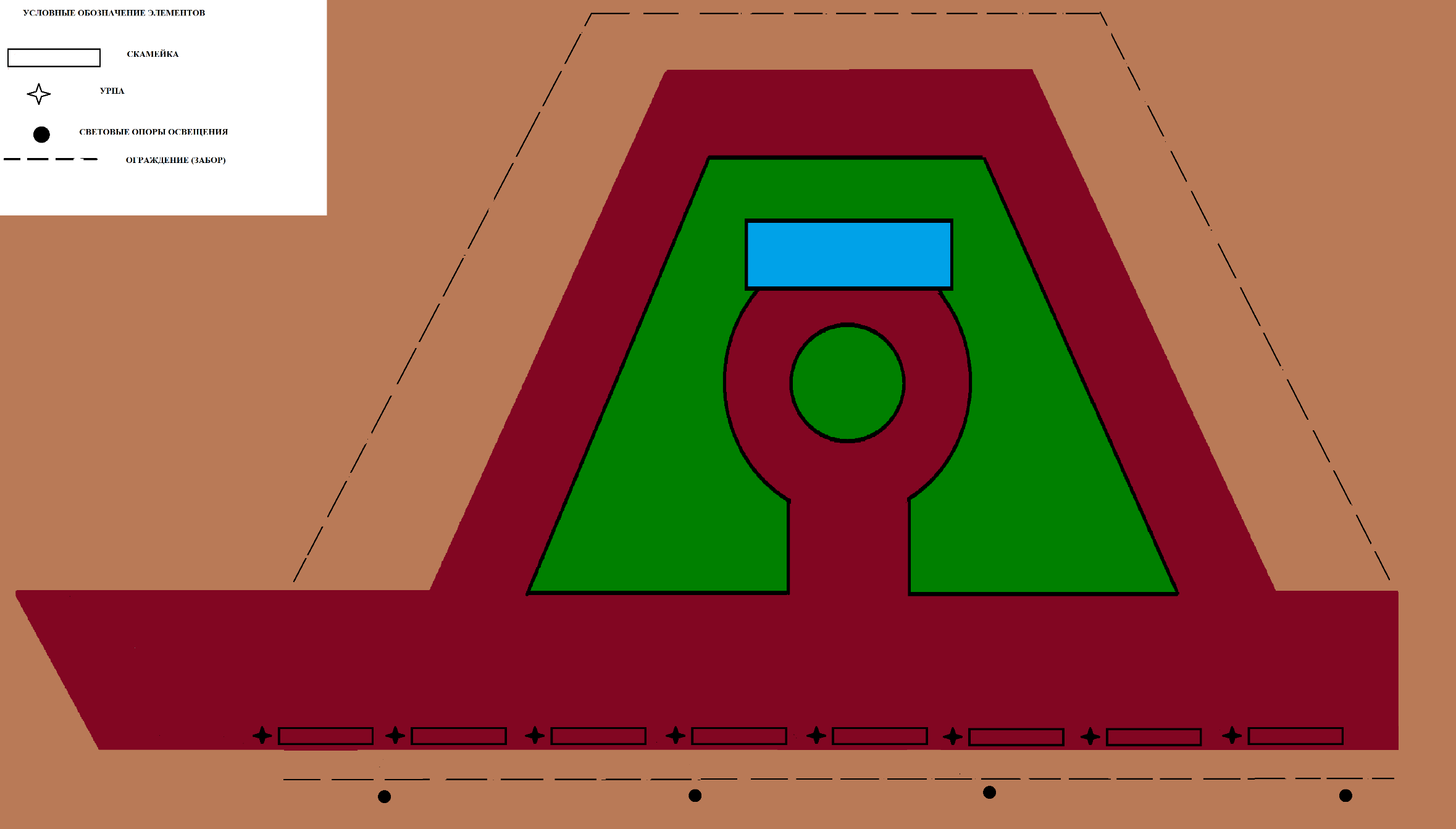 